年　　　月　　　日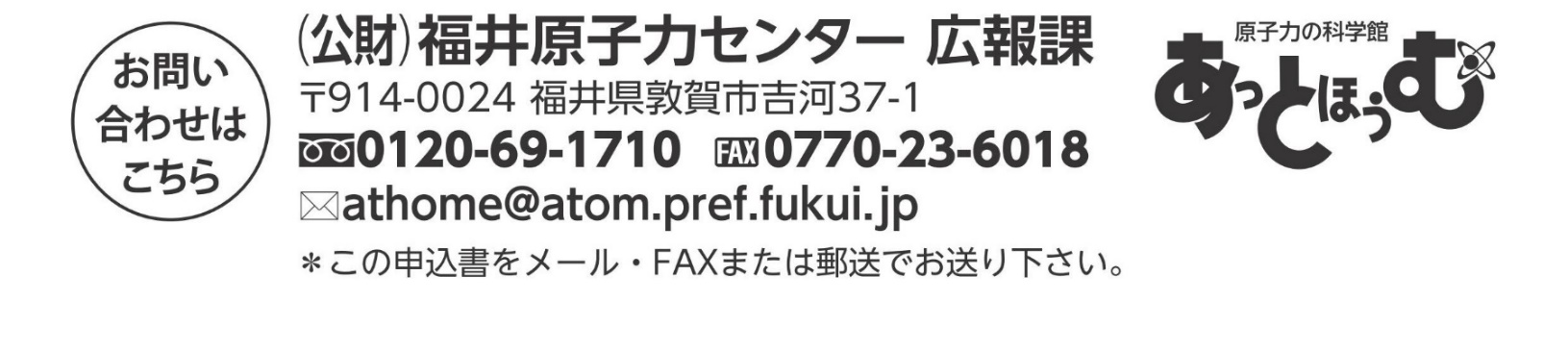 あっと・ザ・セミナー「一般出張」	申込書（フリガナ）団体名　開催地場所（開催地住所）参加人数子供　　　　　　　　　　　　名大人　　　　　　　　　　　　名大人　　　　　　　　　　　　名電話番号電話番号FAX番号FAX番号E-mail（フリガナ）申込者氏名連絡先（携帯）連絡先（携帯）開催希望日時（ 第1希望 ）令和　　年　　月　　日（　　）　　：　　　～ 　　：（ 第2希望 ）令和　　年　　月　　日（　　）　　：　　　～ 　　：（ 第1希望 ）令和　　年　　月　　日（　　）　　：　　　～ 　　：（ 第2希望 ）令和　　年　　月　　日（　　）　　：　　　～ 　　：（ 第1希望 ）令和　　年　　月　　日（　　）　　：　　　～ 　　：（ 第2希望 ）令和　　年　　月　　日（　　）　　：　　　～ 　　：希望の内容を
右記の中から
お選びください（複数選択可能）小学生と保護者 対象□原子力防災についてクイズで学ぼう□放射線についてクイズで学ぼう□放射線が通った跡を観察しよう□周りの放射線を測ってみよう□放射線のお話＆万華鏡を作ろう小学生と保護者 対象□原子力防災についてクイズで学ぼう□放射線についてクイズで学ぼう□放射線が通った跡を観察しよう□周りの放射線を測ってみよう□放射線のお話＆万華鏡を作ろう中学生～大人 対象□原子力の基礎知識と安全対策□いざという時の原子力防災□放射線の基礎知識と測定体験□福井県の原子力発電と行政□福井県のエネルギー事情具体的なご希望
内容があれば
ご記入ください